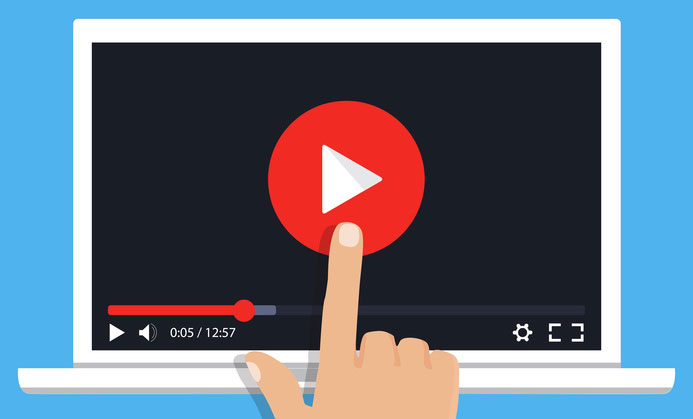 2°Medio apoyo Guía N°2 Tecnologíahttps://youtu.be/wUq5g8ZjnEU